							Paris, le 7 octobre 2022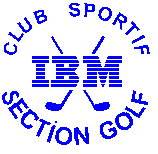 ASSEMBLEE GENERALE DU 29 OCTOBRE 2022 Nous vous invitons à participer à l’Assemblée Générale de la Section Golf qui se tiendra Le samedi 29 octobre, dans les locaux du golf de SERAINCOURT, à l’issue de la compétition Loisirs et du déjeuner. Nous comptons sur votre présence, mais dans le cas d’empêchement, nous vous demandons de faire parvenir le pouvoir ci-dessous à l’un des membres de la section ou à l’un des membres du bureau qui vous représentera.Ordre du jour :Allocution du président Relation avec les PartenairesRésultats sportifs – Loisirs et CompétitionRapport financierÉlection du président et des membres du bureau Questions/réponsesProposition de Bureau 2023 :Chargés de mission :Si vous souhaitez faire acte de candidature, merci d’en informer Olivier Boissonneau en lui précisant le poste concerné.OBOISSON@fr.ibm.comASSEMBLEE GENERALE DU 29 OCTOBRE 2022BON POUR POUVOIRJe soussigné (e) : ....................................................................................................................................Désigne : ................................................................................................................................................Afin de me représenter et prendre part en mon nom, lors de l’assemblée générale du 29 Octobre 2022 Date et signature précédée de la mention “ Bon pour pouvoir”BON POUR POUVOIR VIA EMAILPrésidentOlivier BOISSONNEAUTrésorier LoisirPaul BARTMANN Trésorier adjointChristian MAUBERTSecrétaireFabienne MAUDUIT   Organisation des sorties Le bureauGestion du site internetHossein GHAFFARZADEHLicences et informatique FFGChristian MAUBERTCapitaines des compétitions et sortiesJean BERGESHossein GHAFFARZADEHFabienne MAUDUITFrançois MOMMESSINPaul BARTMANNChristian MAUBERT